ГЛАВАСамойловского муниципального района Саратовской областиПОСТАНОВЛЕНИЕ23.07.2021 г. № 16гО назначении публичных слушаний по вопросу предоставления разрешения на отклонение от предельных параметров разрешенного строительства, реконструкции объекта капитального строительства В соответствии со ст. 40 Градостроительного Кодекса Российской Федерации от 29.12.2004 N 190-ФЗ (ред. от 18.06.2017), ст. 28 Федерального закона от 06 октября 2003 года №131-ФЗ «Об общих принципах организации местного самоуправления в Российской Федерации», «Положением о публичных слушаниях, общественных обсуждениях», утвержденным решением Муниципального Собрания Самойловского муниципального района Саратовской области от 30.07.2018 № 171,  на основании заявления Фроловой Натальи Ивановны, в соответствии с решением Комиссии по подготовке проектов Правил землепользования и застройки территорий муниципальных образований Самойловского муниципального района Саратовской области от 23.07.2021г.,руководствуясь Уставом Самойловского муниципального района Саратовской области,ПОСТАНОВЛЯЮ:1.Назначить проведение публичных слушаний по вопросу предоставления разрешения на отклонение от предельных параметров разрешенного строительства, реконструкции объекта капитального строительства, расположенного по адресу Саратовская область, Самойловский район, р.п. Самойловка, ул. Советская, д.51, на 06.08.2021 года в 10-00 часов в актовом зале здания администрации Самойловского муниципального района, по адресу: р.п. Самойловка, ул. Красная площадь, д.10.2.Поручить Комиссии по подготовке проектов Правил землепользования и застройки территорий муниципальных образований Самойловского муниципального района Саратовской области организацию проведения публичных слушаний. 3.Замечания и предложения в письменной форме направлять в Комиссию по подготовке проектов Правил землепользования и застройки территорий муниципальных образований Самойловского муниципального района Саратовской области до 05.08.2021г в рабочие дни с 8:00 до 17:00 часов по местному времени по адресу: р.п. Самойловка, ул. Красная площадь, д. 10.4.Настоящее постановление обнародовать 23.07.2021г в специальных местах обнародования и разместить на официальном сайте администрации Самойловского муниципального района Саратовской области в сети «Интернет».5.Настоящее постановление вступает в силу со дня его официального обнародования.И. о. главы Самойловского муниципального районаСаратовской области, первый заместитель главы администрации Самойловского муниципального района Саратовской области                                                                 В.В.Махова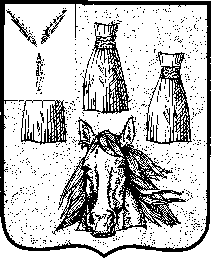 